649481, с. Амур,  пер. Школьный, 7 , тел.8(38848) 27-3-83ПОСТАНОВЛЕНИЕ                                                               JÖПот «06 апреля»   2017 г.        № 18-01с. АмурОб отмене административного регламента  муниципального исполнения муниципальной функции по осуществлению муниципального земельного контроля на территории МО « Амурское сельское поселение» утвержденного  Постановлением главы МО « Амурское сельское поселение»от 01.02.2016 г. № 4В соответствии с Федеральным законом №131 от 06.10.2003 года  « Об общих принципах  организации местного самоуправления в Российской Федерации» рассмотрев протест  прокуратуры Усть-Коксинского района за № 07-03-2017  от 22.03.17г.Руководствуясь Уставом МО « Амурское сельское  поселение»Постановляю:1.Постановление Главы МО «Амурское сельское поселение» № 4 от 01.02.2016г. «Об утверждении административного  регламента и  муниципального   исполнения   муниципального земельного контроля муниципальной функции по осуществлению», отменить. 2.Контроль за исполнением  данного  Постановления возложить на специалиста сельской администрации Пурис Л.П. Глава сельской администрацииАмурского сельского поселения                                              В.М.Долгих     РЕСПУБЛИКА АЛТАЙУСТЬ-КОКСИНСКИЙ РАЙОНСЕЛЬСКАЯ АДМИНИСТРАЦИЯАМУРСКОГО  СЕЛЬСКОГО ПОСЕЛЕНИЯ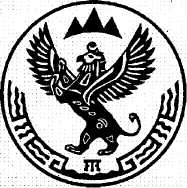 АЛТАЙ РЕСПУБЛИКАКОКСУУ-ООЗЫ АЙМАККОРБО-ТАР  JУРТ JЕЗЕЕЗИНИН АДМИНИСТРАЦИЯЗЫ